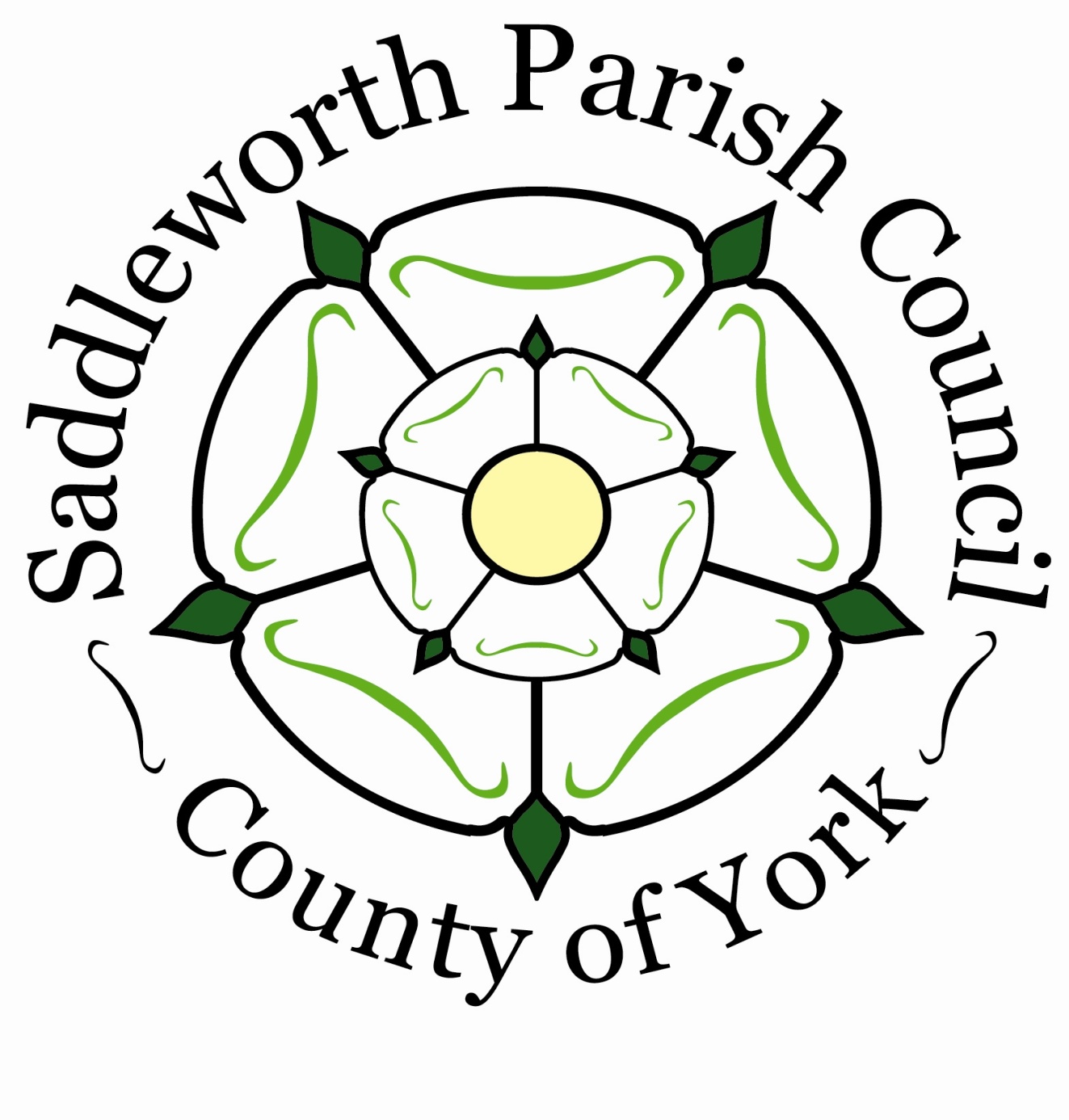 28th November 2023Chairman, Vice Chairman and Members of the Planning CommitteeDear CouncillorA meeting of the Planning Committee will be held at the Civic Hall, on Monday 4th December 2023 at 7.30pm for the purpose of conducting the under mentioned business. Yours faithfullyKaren AllottClerk to the CouncilA G E N D ATo receive apologies for absenceTo receive declarations of InterestApproval of the minutes of the meeting held on Monday 6th November 2023Planning Applications5.  Date of next Meeting : Monday 8th January 2024 at 7.30pmWorking for SaddleworthKaren Allott, Clerk to the CouncilCouncil Offices, Civic Hall, Lee Street, Uppermill, Saddleworth OL3 6AETel: 01457 876665  e-mail: enquiries@saddleworthparishcouncil.org.uk         www.saddleworthparishcouncil.org.uk